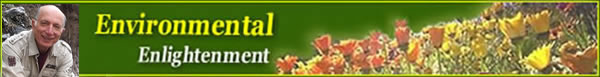 
Environmental Enlightenment #185
By Ami Adini - Reissued July 24, 2018